Supporting Live Performers: An Interview with Susan M BoyceI fell in love with live theatre when I was 20. Within a couple of years, my friends all knew it futile to call on a Thursday evening because I’d be out at a show. Lavish Broadway extravaganzas, experimental productions, classics from around the world, musicals, comedies, mysteries, tragedies—I just couldn’t get enough.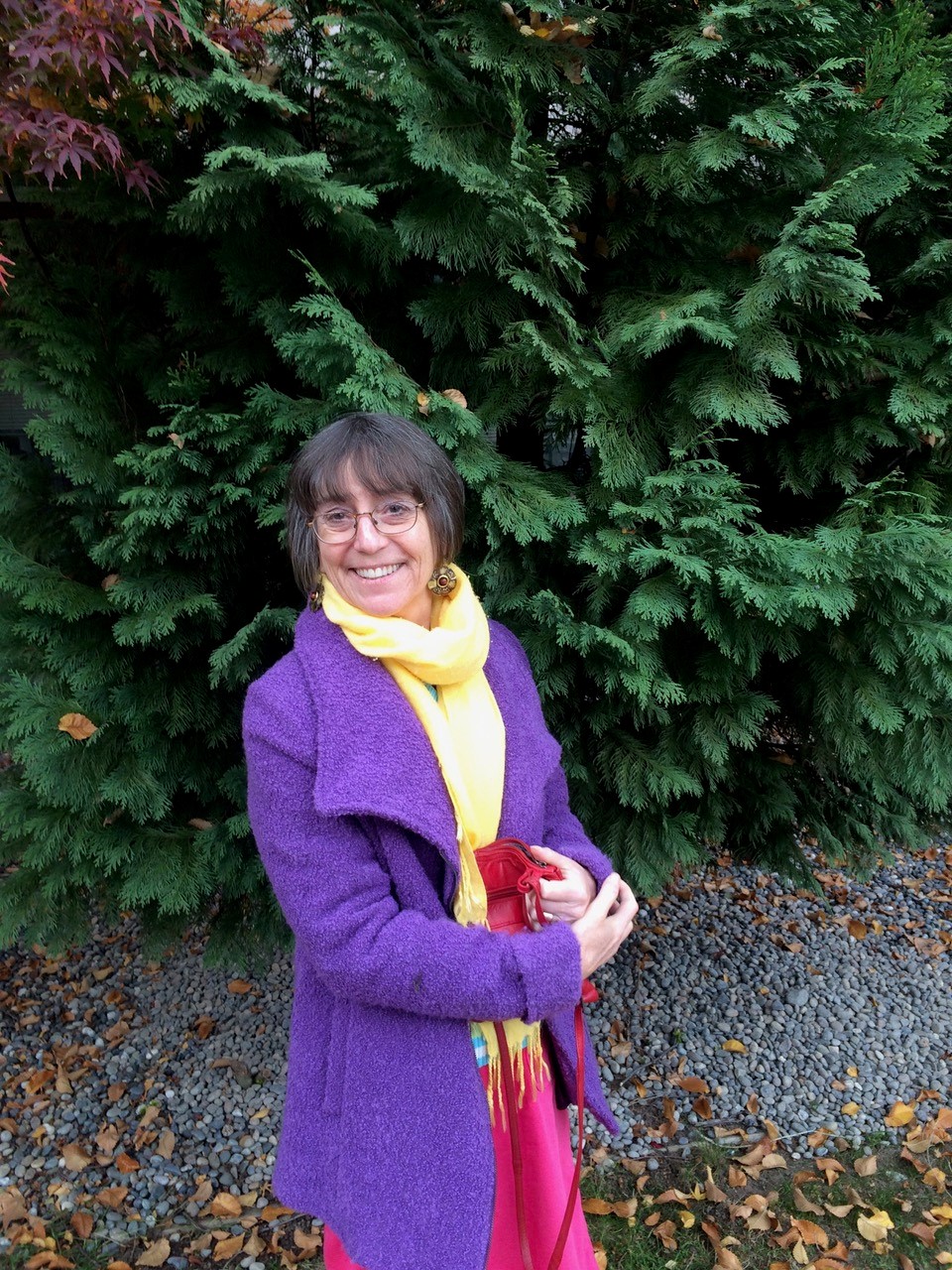 I first splurged on seasons tickets to the Arts Club when it was only a single theatre on Seymour Street—festival seating, seats that fell somewhat short of being comfortable, and, if I recall correctly, beverages served in plastic cups. But the shows were incredible—both in their production values and the sheer variety of offerings. I’ve never let those seasons tickets lapse. And the shows just keep getting better and more diverse over the decades. Heartwarming, funny, often thought-provoking, always stretching the imagination, these performances had the ability to immerse me in a different world. Were they always “pretty?” Absolutely not. But that’s part of what makes live theatre such an amazing experience. I still remember one performance, years ago, that was such a perfect depiction of my father—who had died the week before—I had to leave and return for another performance on another day when I could get my emotions more under control.People ask often what my favourite shows are—an impossible question. The Red Rock Diner was as different from Miss Saigon or Beauty and the Beast as The Mystery of Irma Vep was from Beneath Springhill: the Maurice Ruddick Story. For me, the most devastating part of the pandemic fallout was the loss of live theatre. Thankfully, the Arts Club found creative, new ways to connect with their audiences—digital performances, audio plays, podcasts, and one-person productions immediately slotted into every window between lockdowns—no matter how brief that window was. It was enough to keep the lights on and at least some of our many talented, local artists employed.After more than three decades reporting on the residential construction industry, I decided to become a life story facilitator because I believe we human beings need stories. Science fiction writer Ursula K. Le Guin said, “There have been great societies that did not use the wheel, but there have been no societies that did not tell stories.” British author Philip Pullam believes that “after nourishment, shelter, and companionship, stories are the thing we need most in the world.” I agree with both of these literary stars. Stories are how we connect and connecting through live performance is storytelling at its finest. As a longstanding Arts Club subscriber and a Legacy Circle member, I consider it a privilege and a responsibility to support this incredible company—the largest in Western Canada—as it moves forward with innovative outreach, education programs, touring productions, and, of course, some of the finest live performances you’ll see.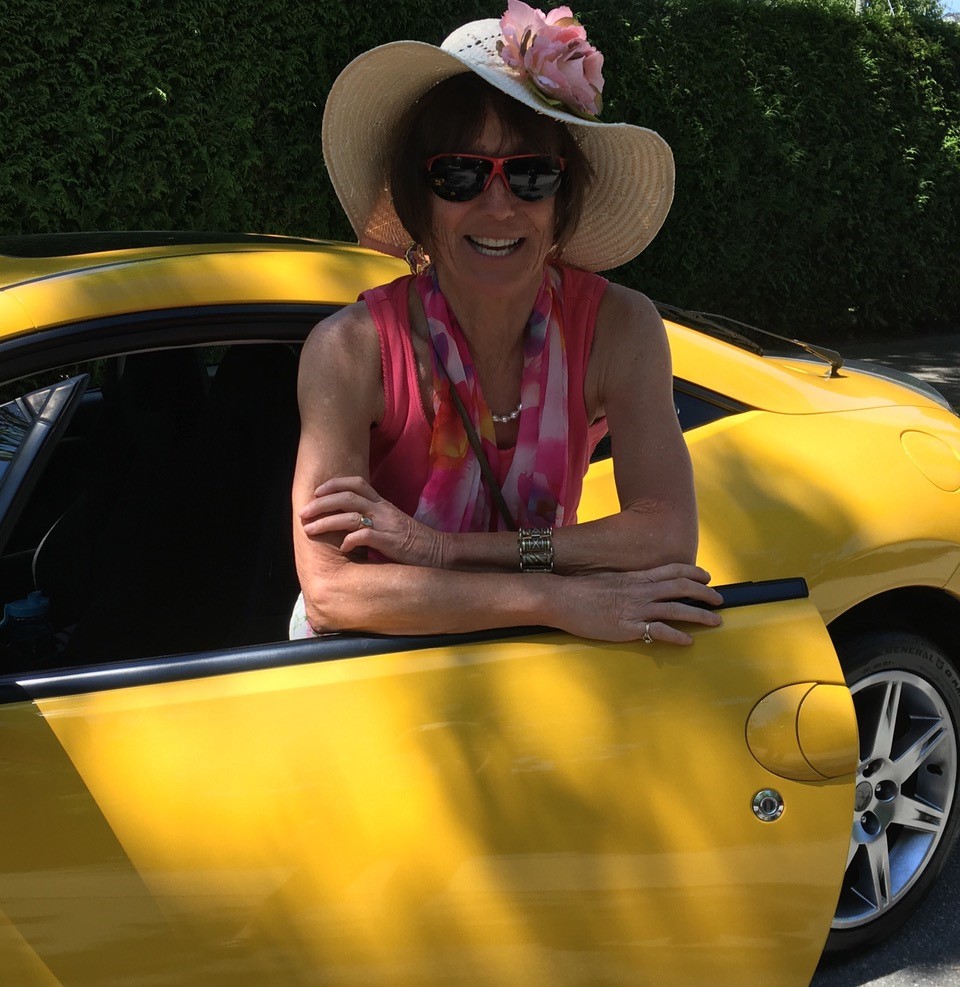 Now we’re once again “alive on three stages,” I can’t wait to enjoy another full season—the first in almost three years. After some 45 years in the audience, I feel like the Arts Club performers and staff have become my extended family. Reconnecting with them is going to be a highlight of the next 12 months.Please join me in supporting the Arts Club—either through a one-time donation, planned giving, or as a beneficiary of your estate. It doesn’t matter how much you’re able to give—every dollar helps. Let’s keep the magic of live theatre thriving and vibrant in this great city of ours. 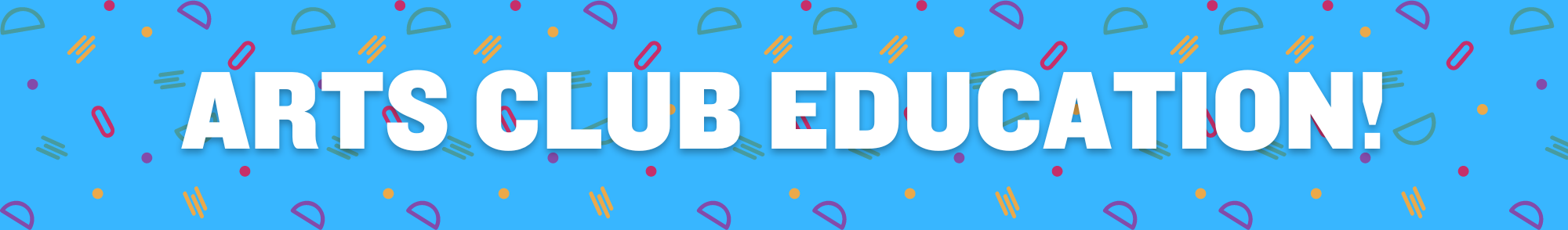 Inscribe Your LegacyConsider leaving your legacy in a different way: inscribe your name, a tribute to a loved one, or some words of wisdom on a seat plaque that will remain in our theatres for 10 years. Seat plaques at the Stanley Industrial Alliance Stage are $1,000 and $350 at the Granville Island Stage and the Newmont Stage at the BMO Theatre Centre.Your gift is fully tax-deductible and directly supports theatre education initiatives, new play development, and the productions you see onstage. Phone Rebecca Paterson at 604.687.5315, ext. 847 or email donations@artsclub.com for more information.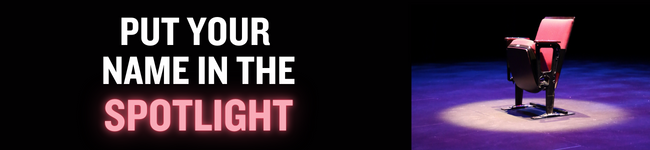 The Arts Club Theatre Company is a not-for-profit registered charity (no. 119213551RR0001).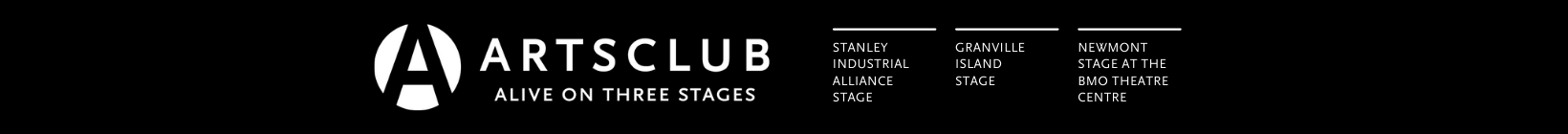 